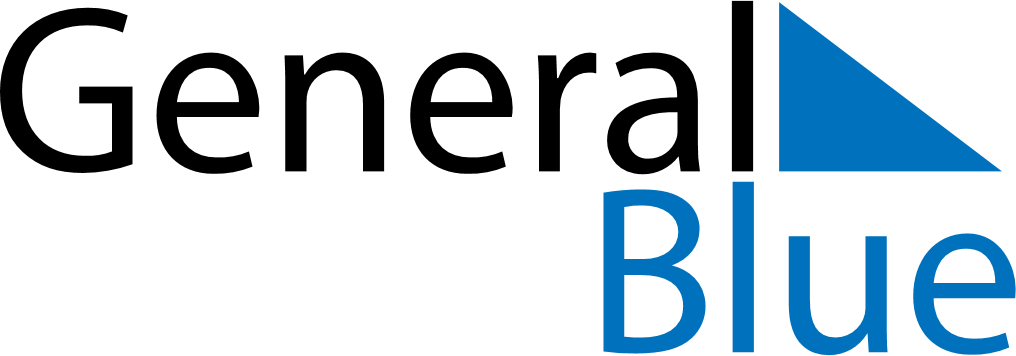 July 2029July 2029July 2029July 2029GuamGuamGuamSundayMondayTuesdayWednesdayThursdayFridayFridaySaturday12345667Independence Day891011121313141516171819202021Liberation Day2223242526272728293031